       МКОУ «Колыванская средняя общеобразовательная школа»                     «Колывань»                                    Социальный проект руководитель:  учитель географии Ведешкина Ольга Владимировна Учащиеся 5-9 класса:  Лукшина Виктория, Туркина Ирина,   Головинов Александр, Петухова Анастасия.                                               2016 годДевиз проекта:«Если бы каждый человек на клочке земли 

своей сделал все, что он может, как прекрасна, 

была бы Земля наша».А.П. ЧеховАктуальность проекта.Нам посчастливилось родиться и жить в небольшом и красивом селе Колывань  со своими культурными традициями и историей. Своеобразным признанием в любви своей малой родине стал наш проект «Колывань».На въезде в столицу Алтайского края смонтированы  буквы "Барнаул"  - конструкция с названием города установлена на высоком левом берегу Оби. Надпись видна всем, кто заезжает в столицу Алтайского края по новому мосту. Хорошая идея с буквами, сразу понятно, куда приехал. А вот указатель с названием Колывань  написан мелким шрифтом, остается молозаметным, а хотелось,  чтобы   надпись была  видна издалека, улучшала бы настроение всем, кто заезжает в наше село. Цели и задачи проекта. Цель проекта   «Колывань»:создание условий для осуществления гражданско - патриотического воспитания молодежи через организацию патриотической деятельности школьников по благоустройству  села.  Задачи:разработать и осуществить план создания ландшафтного указателя;распространить среди жителей села  информации об историческом  прошлом Колывани (буклеты);освоить навыки коммуникативной культуры, работы в коллективе;формировать чувства гражданской ответственности в решении актуальных проблем местного сообщества.Содержание проекта. Для реализации данного проекта было  проведено организационное собрание инициативной группы, на котором в ходе обсуждений, предложений, споров выработали поэтапный план действий. Определено место реализации проекта -  сделать ландшафтную надпись «Колывань» на Бастионе (гора на въезде в Колывань).   Было принято решение заработать деньги для приобретения кистей и краски, участвуя в сельском празднике «Живая вода заводского пруда». Для этого мы объявили конкурс на лучшую  легенду об одном из мест отдыха на пруду  - «Кобылки», далее выпустили буклеты, продавали их на празднике, рекламируя цель продажи – сбор денег на  реализацию проекта и,  таким образом,  заработали 700 рублей. Этапы реализации проекта  «Колывань»План мероприятий  Финансирование.Денежные средства, вырученные от продажи буклетов с легендой  «Кобылки». Деньги – 700 рублей  использованы для приобретения кистей и краски. Социальная значимость проекта:1. Организация социально-значимой общественной деятельности школьников;2. Комплексный подход к воспитанию гражданственности, патриотизма, трудовому воспитанию;3. Создание условий для возможной организации процесса совместного времяпрепровождения, способствующего духовному сближению детей и взрослых, рождению общих интересов и увлечений;4. Создание гуманистической развивающей среды жизнедеятельности учащихся, представление им дополнительных возможностей для саморазвития, самоутверждения, самовыражения.Подведение итогов.Итак, в результате работы над проектом проведено:Летние работы завершили первый этап реализации проекта. После появления на Бастионе  надписи «Колывань», мы стали получать отзывы от жителей села с пожеланиями и предложениями об увеличении букв. Мы  охотно приняли их  и решили продолжить работу над проектом,  дополнив его и расширив. А именно, нами запланировано кроме увеличения масштаба надписи, добавить дату основания Колывани. В ходе бесед со школьниками и  населением выяснилось, что происходит путаница,  когда задаешь вопрос о времени основания села. Этому способствует разночтение данного факта в разных книгах о Колывани.  Мы решили заняться исследованием  вопроса, установить точную дату, обращаясь к различным источникам, в том числе и архивным, и только после этого дополнить нашу ландшафтную надпись цифрами. Поступило предложение добавить благие пожелания для путников: «Добро пожаловать!» или «Мы рады вам!»…Неплохо было бы дополнить надпись контурным рисунком символа Колывани  - «Царицы ваз». Таким образом,  наш проект по созданию ландшафтной надписи будет преобразован и направлен на конструирование въездного знака – своего рода «визитной карточки» села, который может обновляться, трансформироваться. Идей много. Впереди нас ждут конкурс эскизов, их защита, выбор окончательного варианта и интересная работа!Приложение 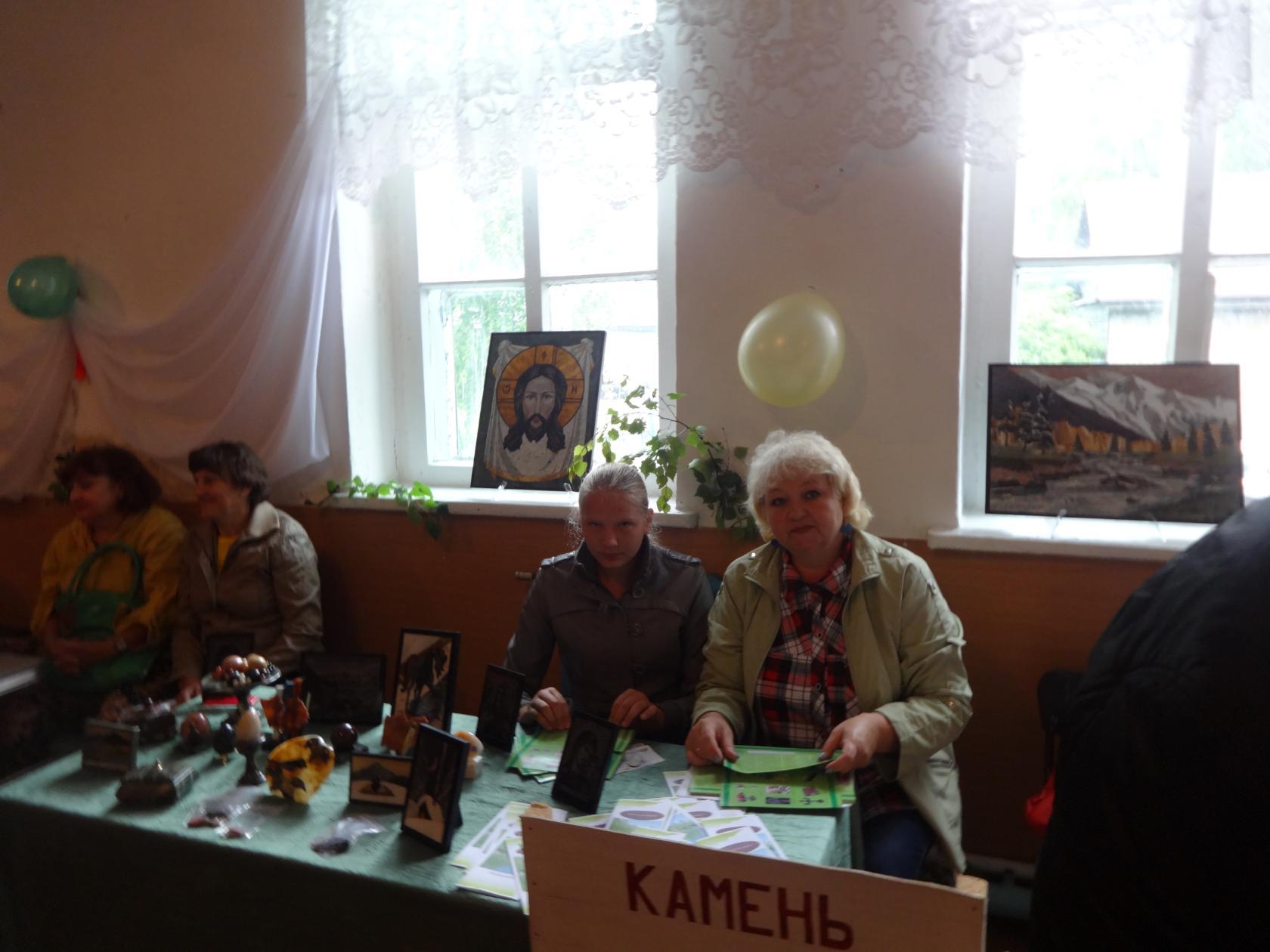 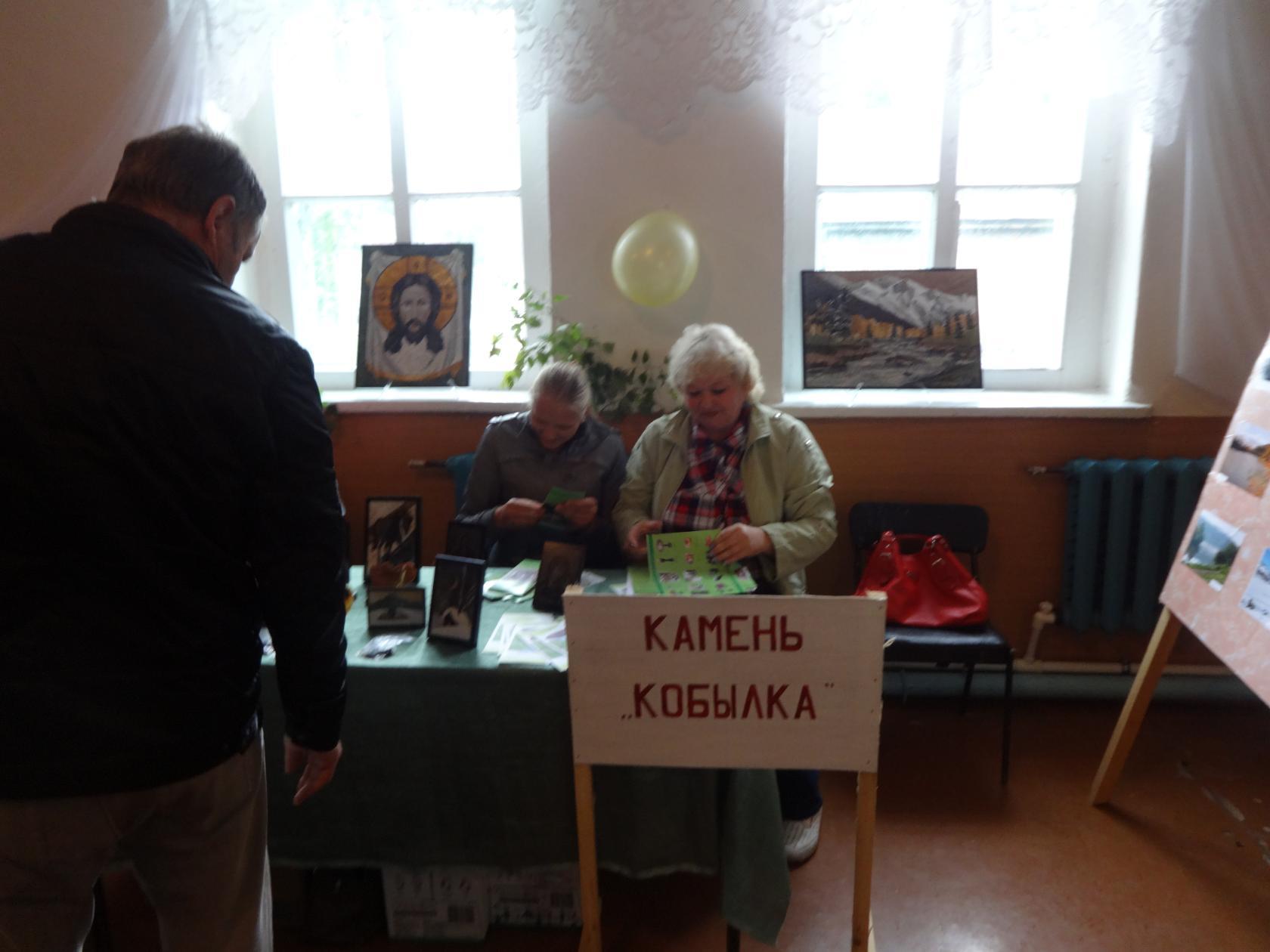 Продажа буклетов на празднике «Живая вода заводского пруда»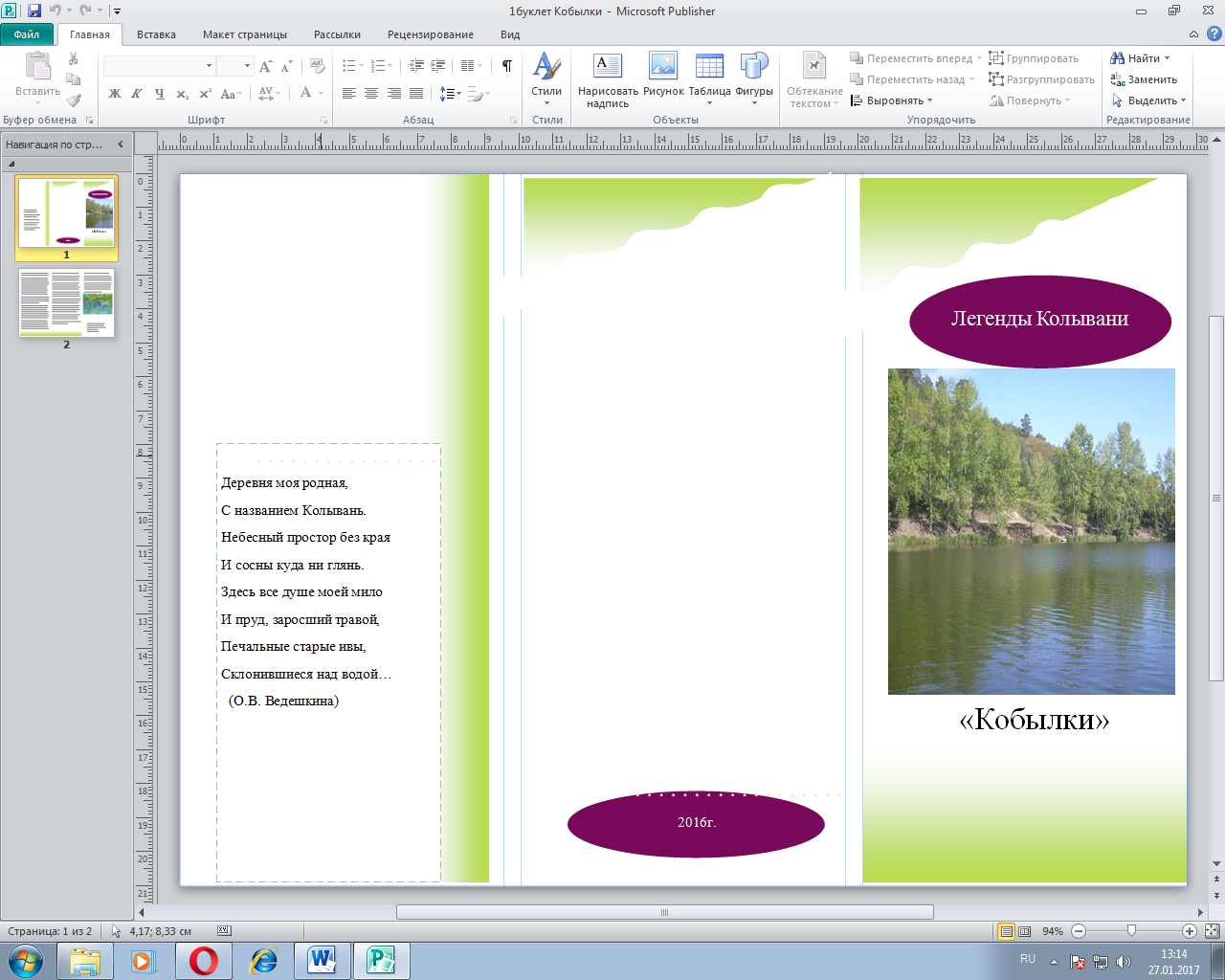 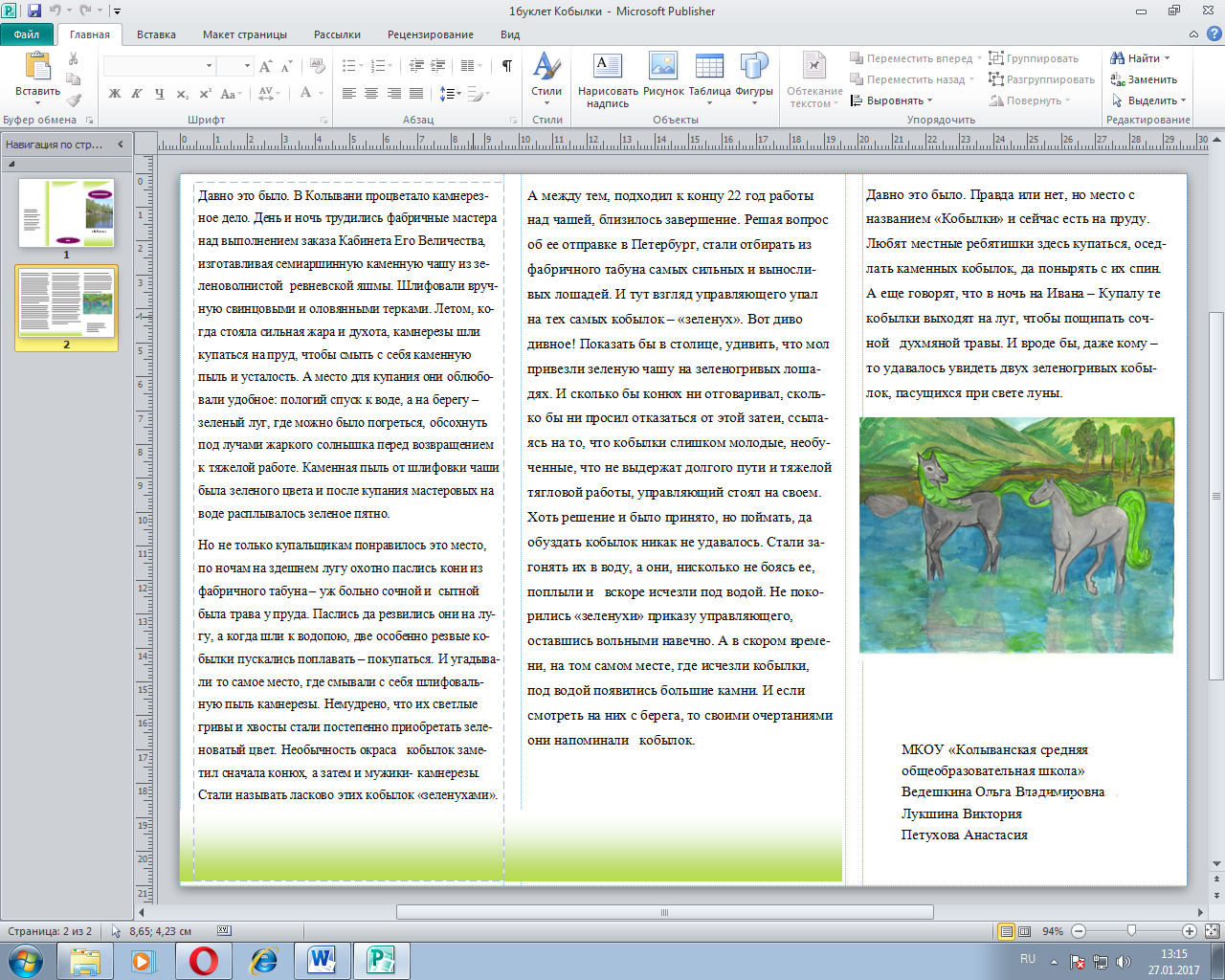 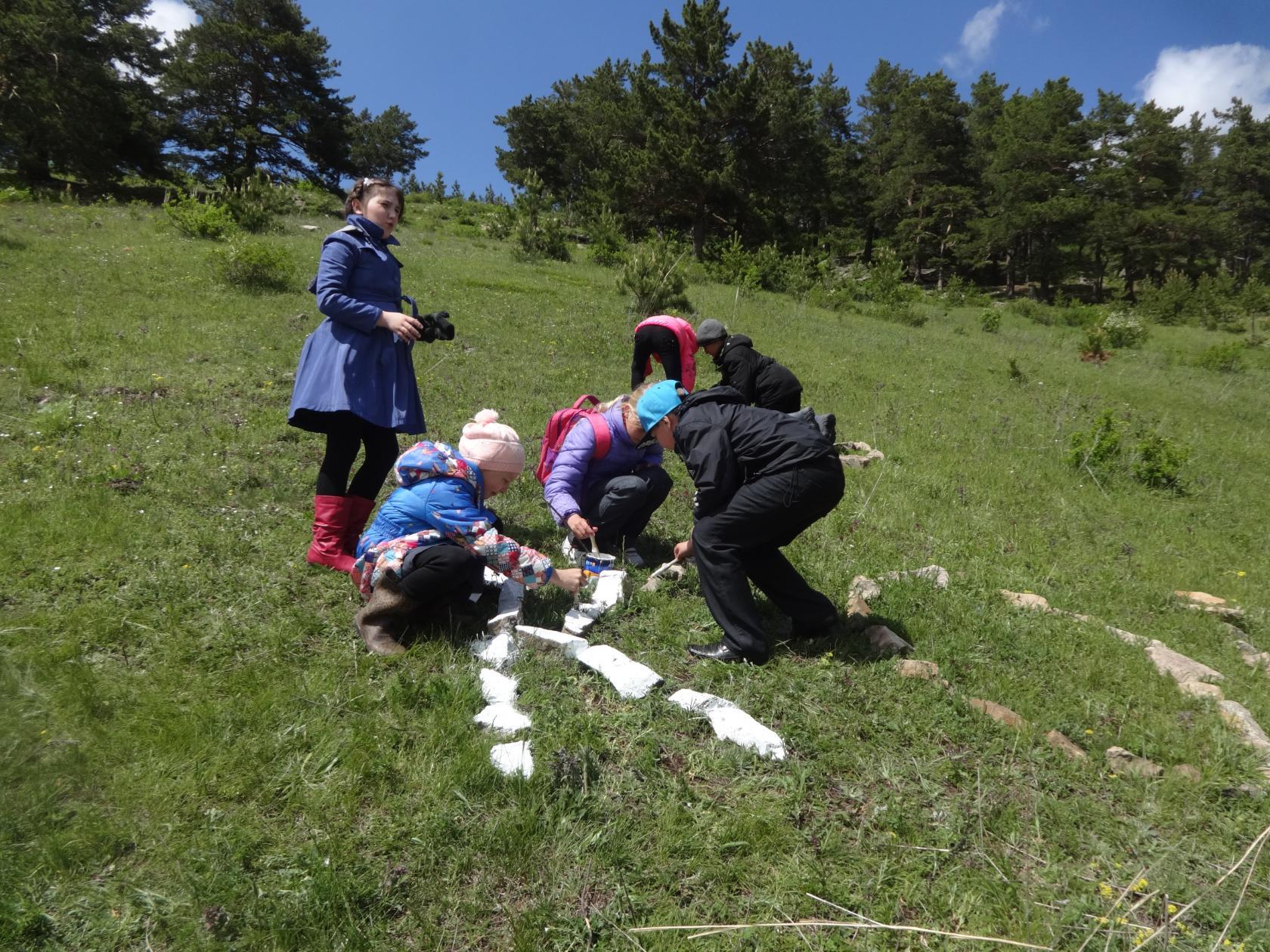 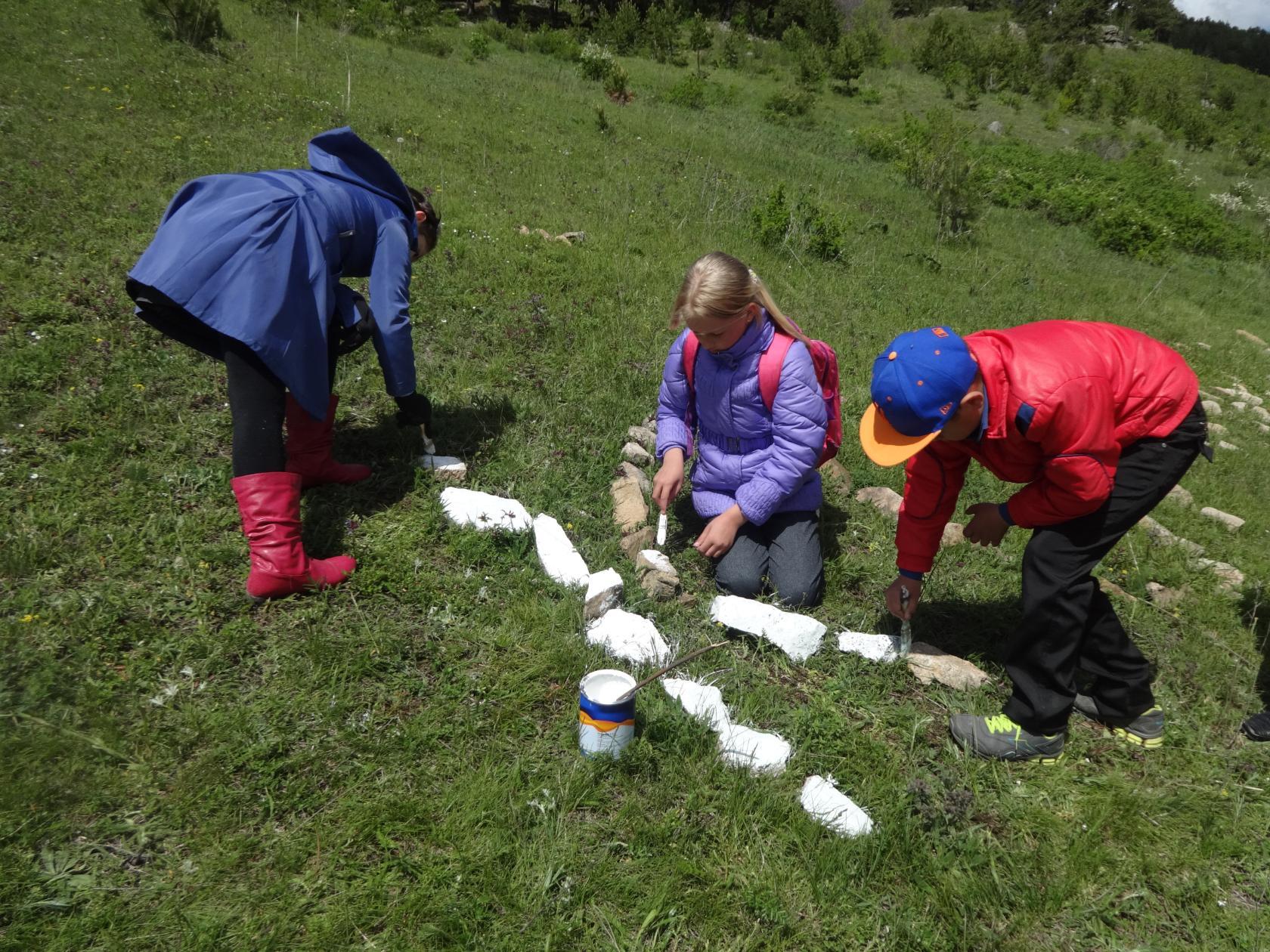 Выполнение надписи «Колывань». 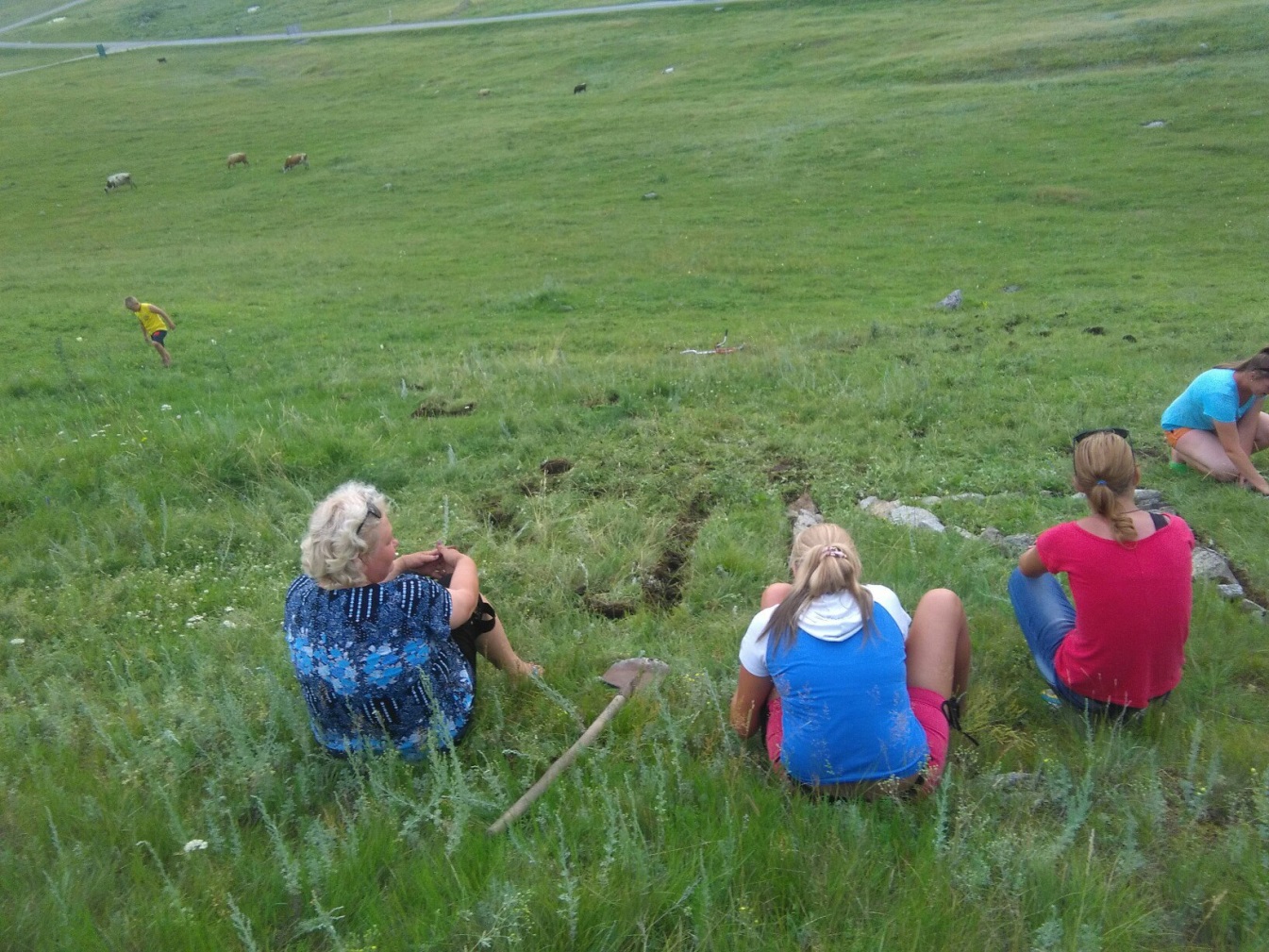 Процесс работы.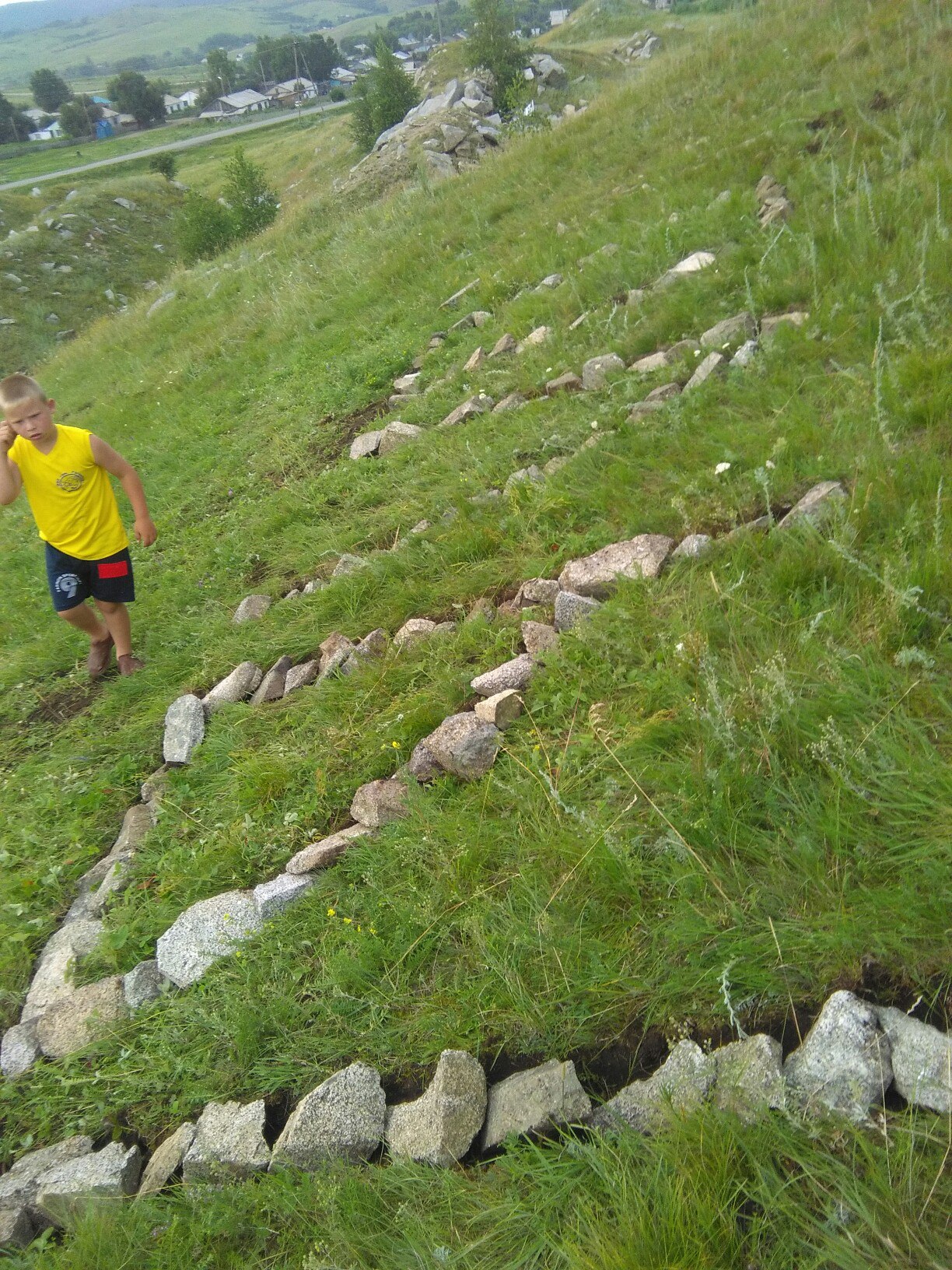 Маленький помощник  - Рейник Ваня.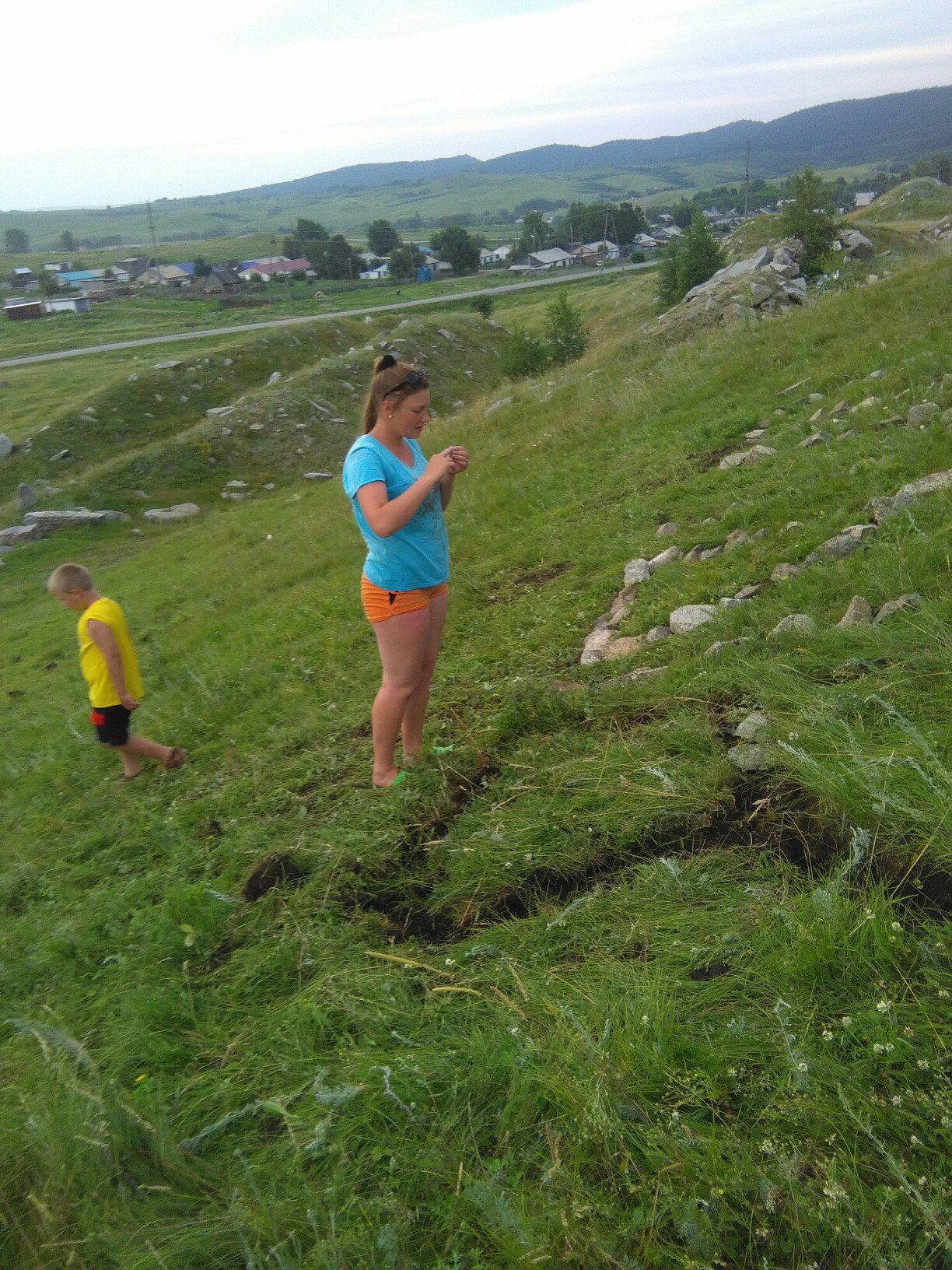 «Производственная травма» - сломанный ноготь.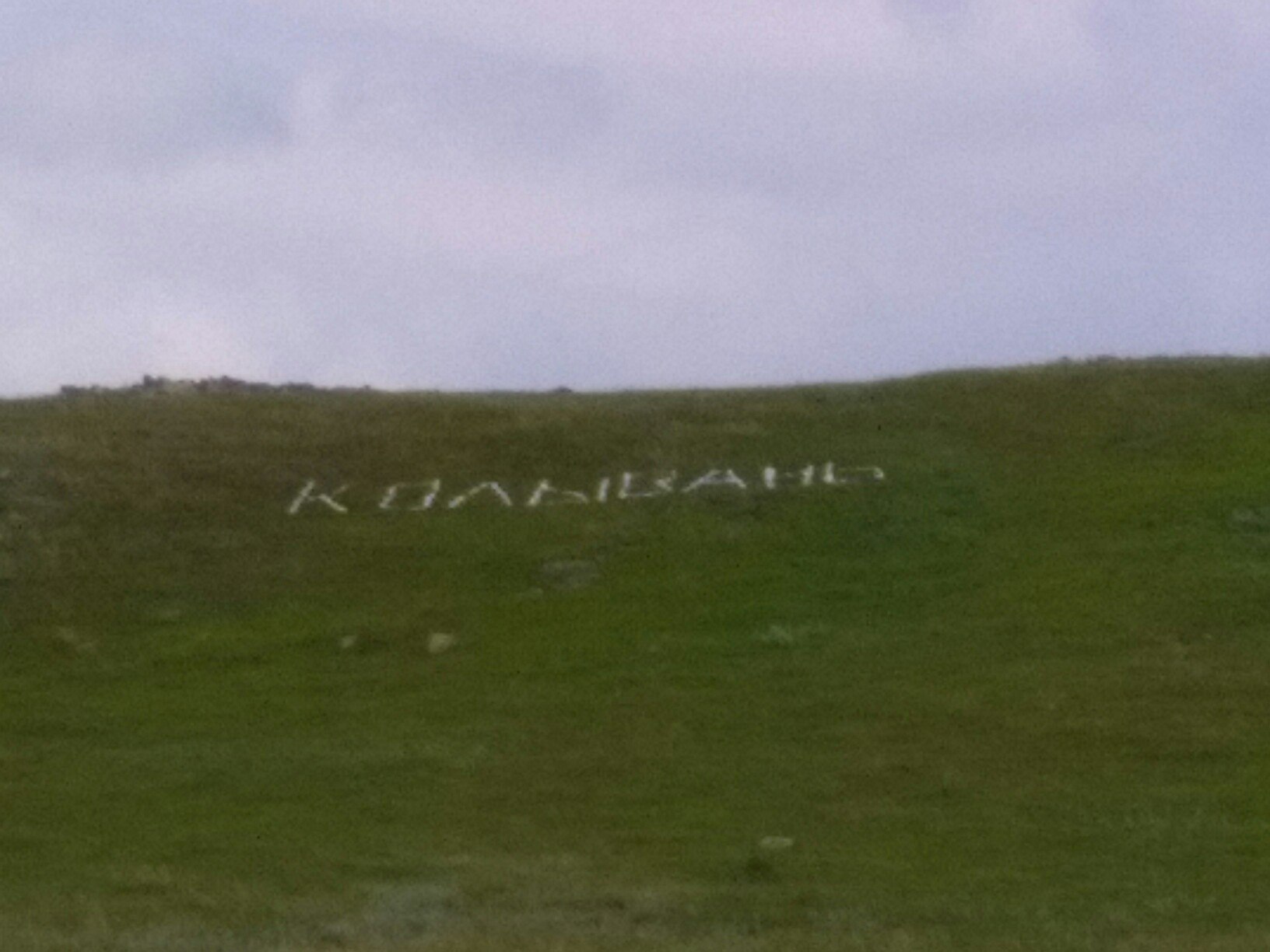 Работа завершена!№ п/пНазвание этапаЦельСрок выполнения1.ПодготовительныйМотивация, целеполагание проекта.Апрель 2016 г.2.ПроектировочныйПостроение ориентировочной схемы деятельностиАпрель 2016 г.3.ПрактическийРеализация проектаИюнь - июль2016 г.4.Аналитико-коррекционныйАнализ промежуточных результатов работы и внесение измененийМай – сентябрь2016 г.5.ЗаключительныйСопоставление действительных и желаемых результатов работы. Переход на следующий уровень развития.сентябрь2016 г.№ п/пМероприятиеОтветственный1.Разработка коллективного проекта - создание проектной группы;
-  составление плана реализации замысла.Учащиеся 5-9 классов,  руководитель2.Работа над буклетом «Кобылки»Учащиеся 5-9 классов,  руководитель3.Участие в сельском празднике «Живая вода заводского пруда»Учащиеся 5-9 классов,  руководитель4.Разработка и создание ландшафтного указателяУчащиеся 5-9 классов,  руководитель5.Подведение итогов работы, планирование по продолжению,  расширению и дополнению проекта.  (дата основания села, контур «Царицы ваз», надписи «Добро пожаловать!»….)Учащиеся 5-9 классов,  руководитель№МероприятиеДатаРезультат 1Конкурс на лучшую легенду о местах отдыха на заводском прудумай Выявление талантов у детей. Подведение итогов конкурса, изготовление буклета «Кобылки». Мотивация большего количества учащихся в проекте. 2 Участие в сельском празднике «Живая вода заводского пруда» июнь Продажа  буклетов. (700 рублей) 3 Создание ландшафтной надписи «Колывань»июльПривитие чувства любви, бережного отношения к родному уголку. 4 Подведение итоговсентябрь Расширение и углубление  проекта